桃園市政府工務局於本局佈告欄張貼家務分工宣導海報藉由家務分工海報宣導，對前來市府洽公的一般民眾或工商/人民團體以及本府員工傳達性別平等概念。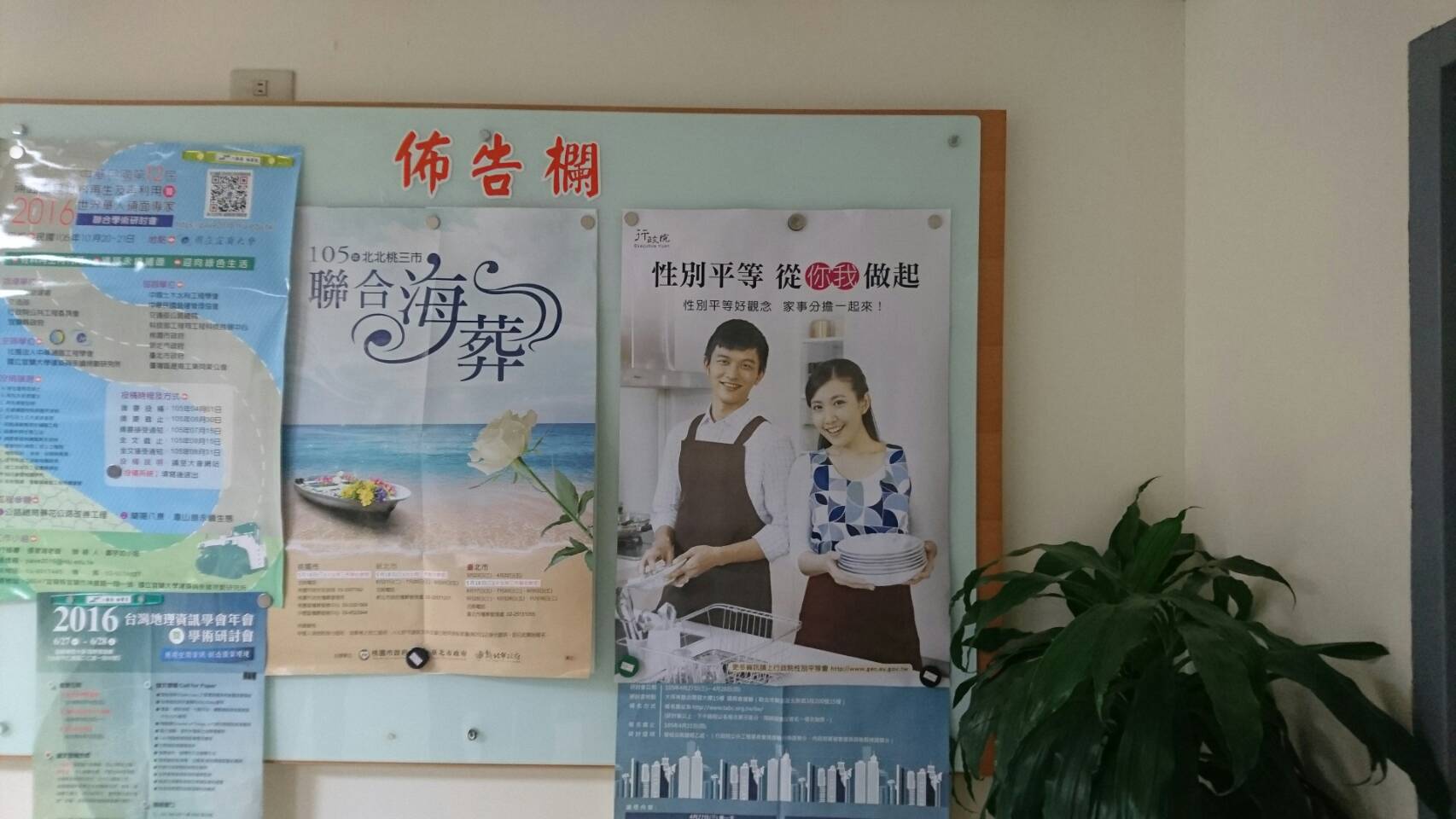 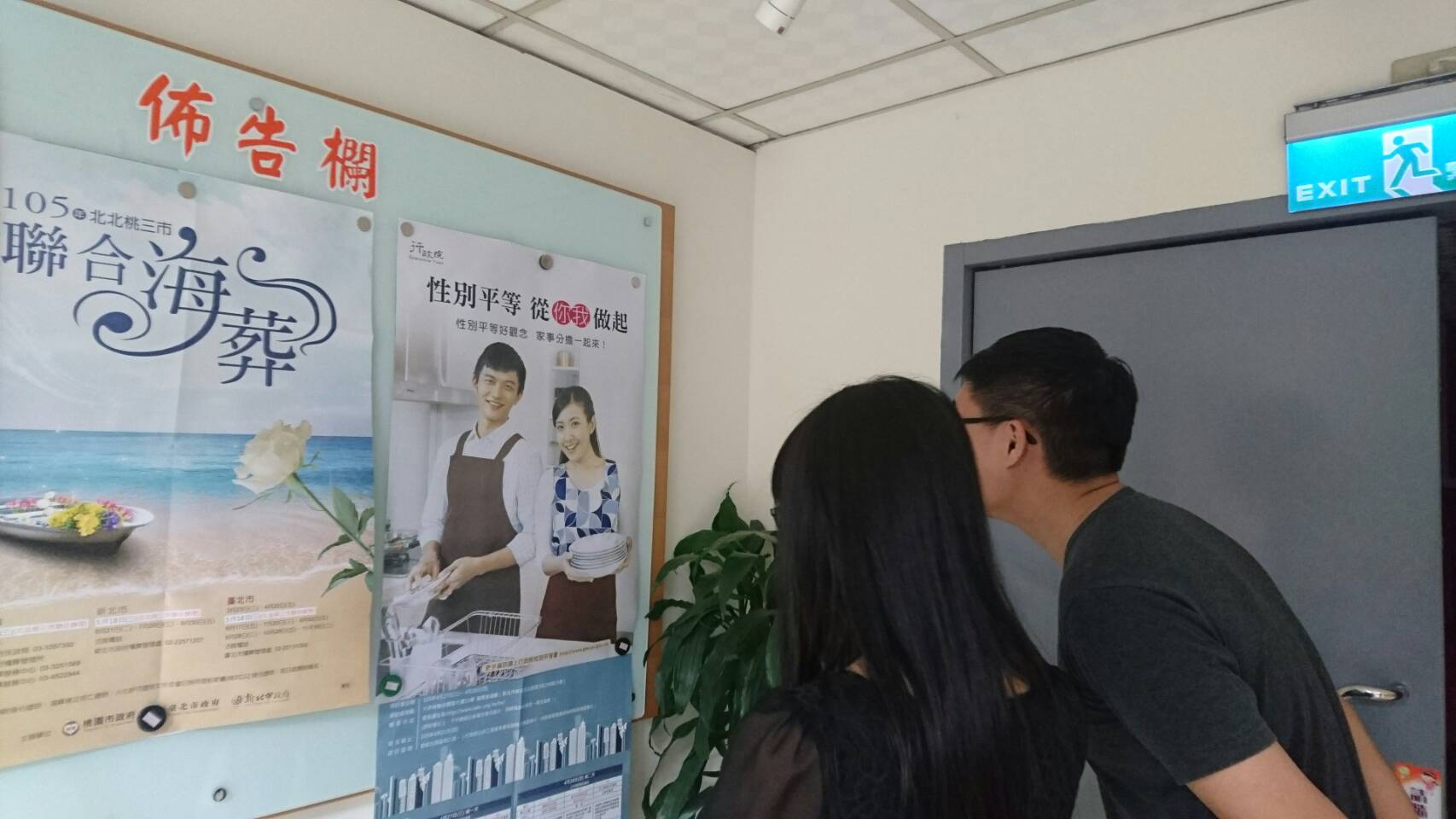 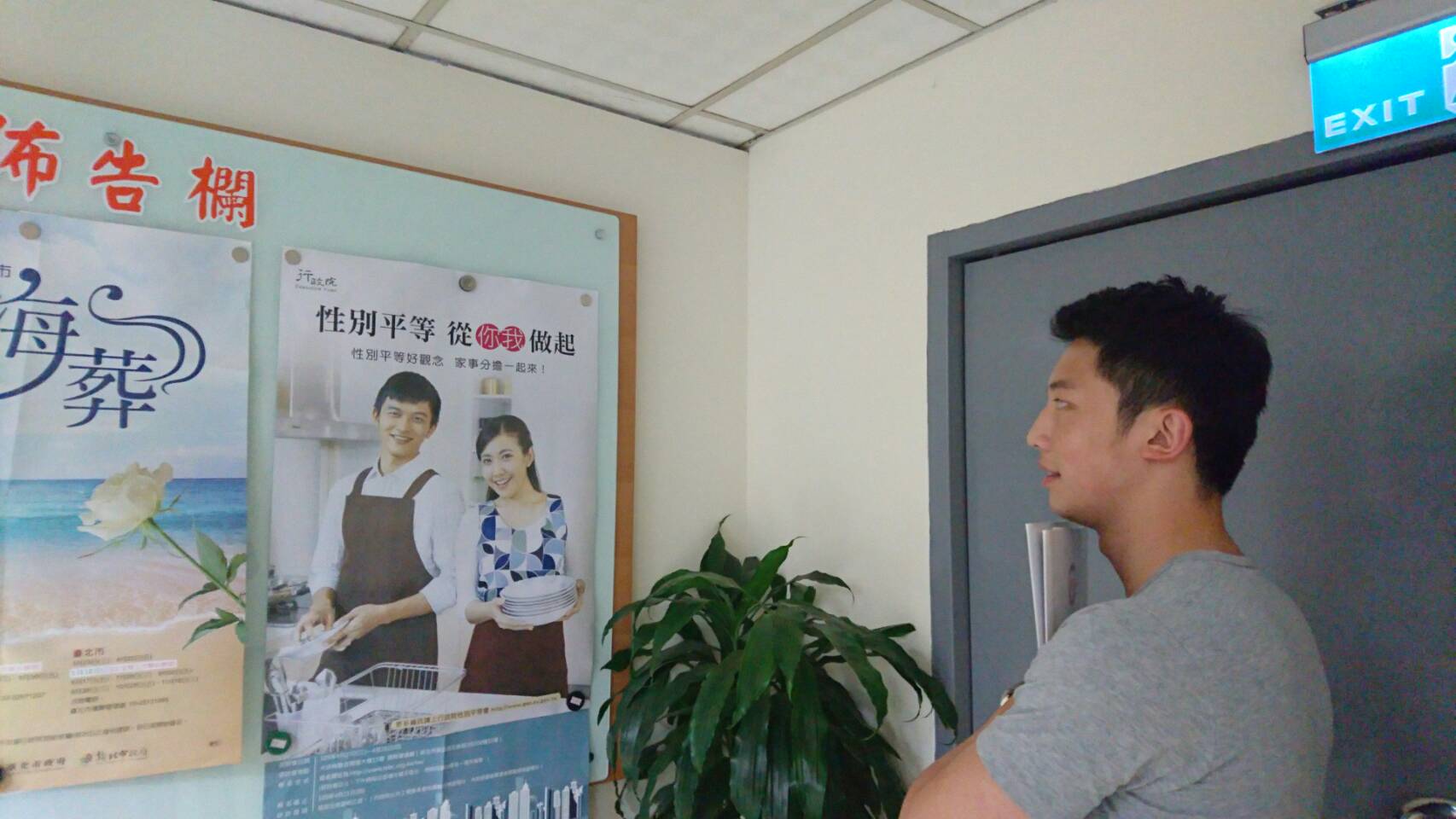 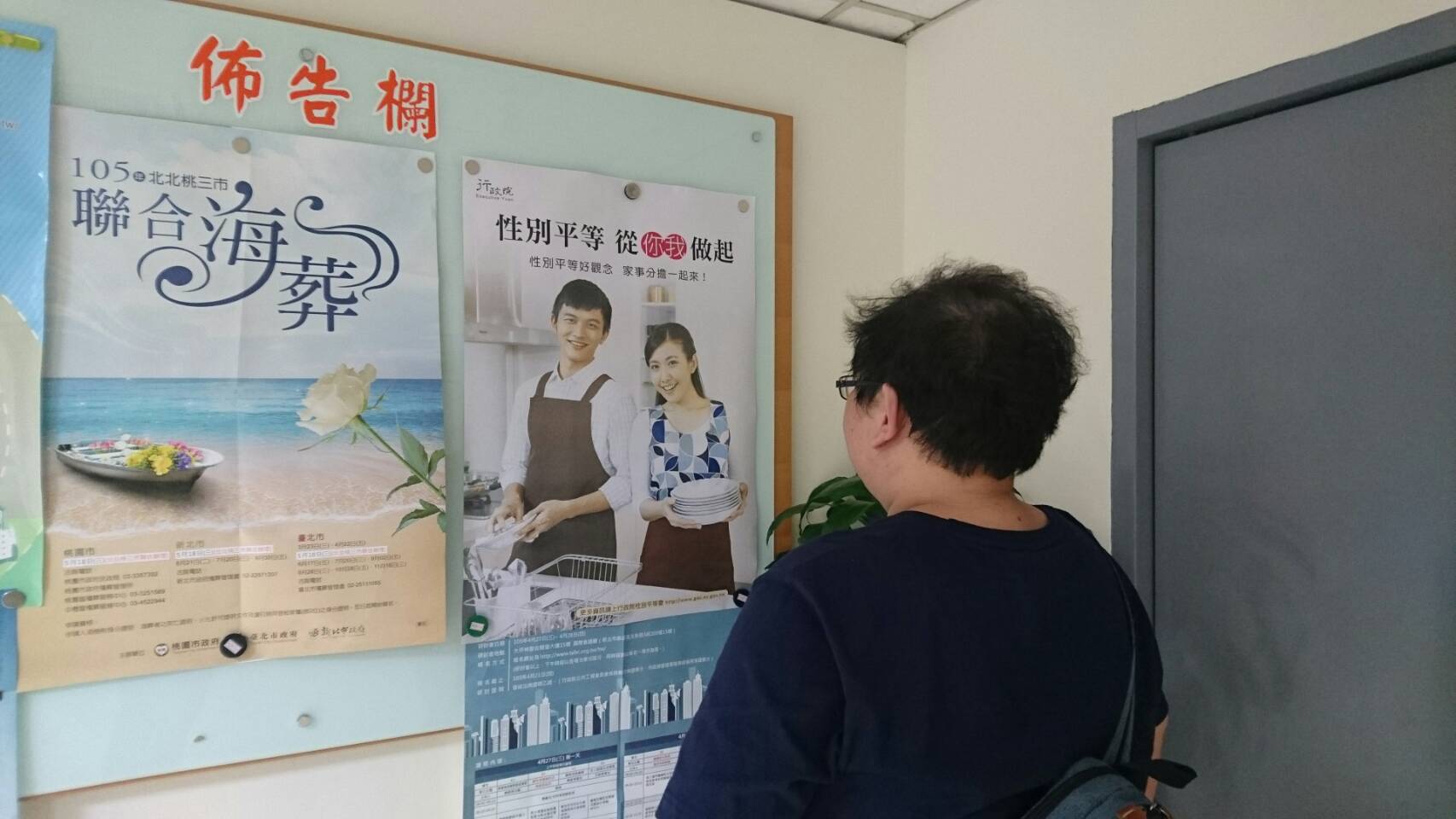 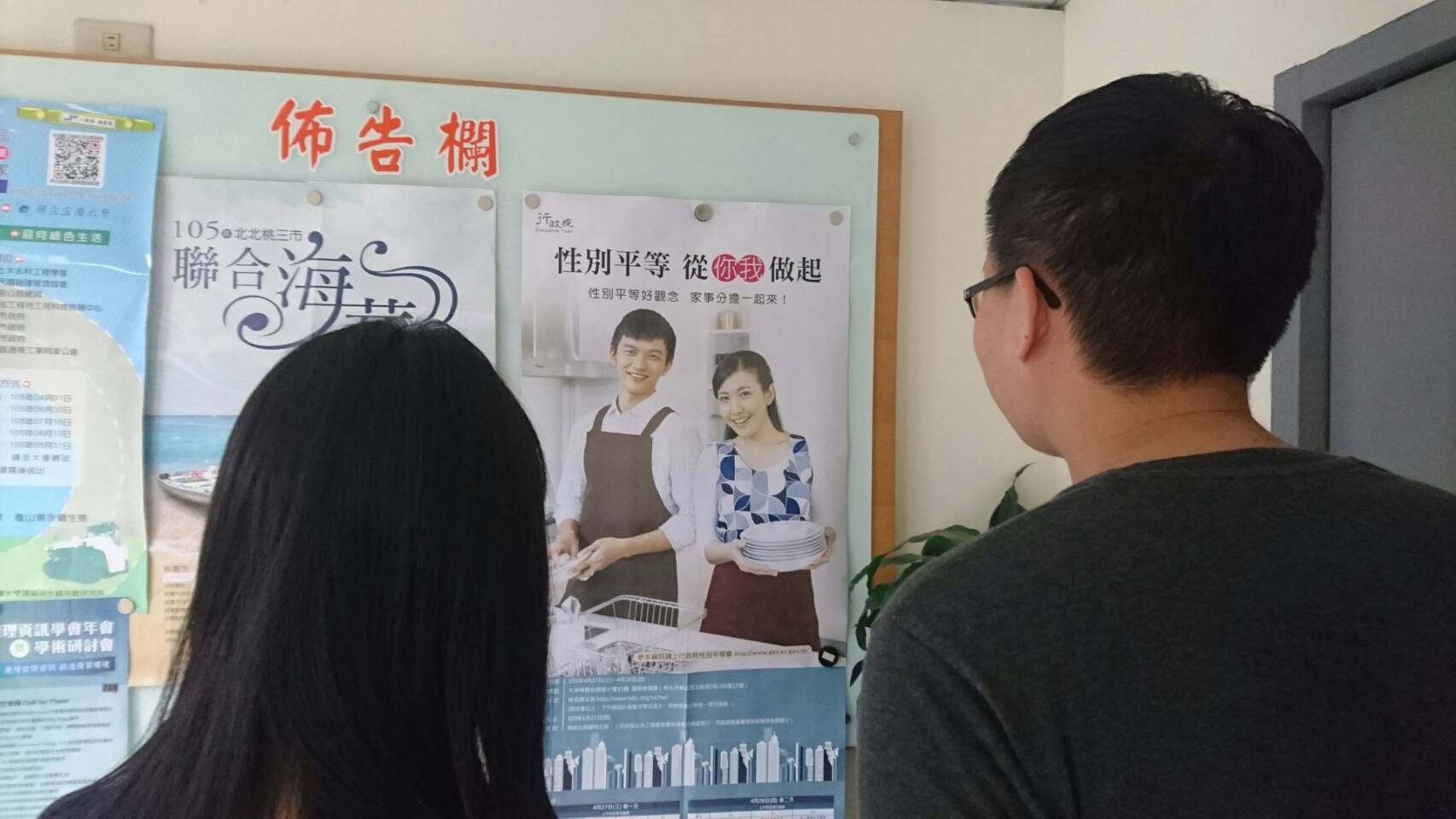 